MOUVEMENT 2024 - SAVOIE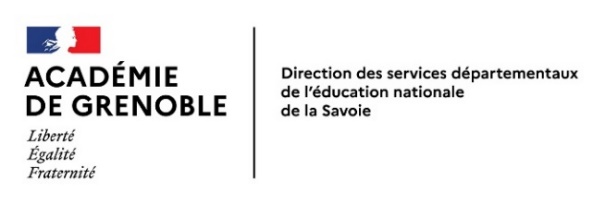 demande de majoration de barème pour enfant à naitreDocument à transmettre  avant le 19 avril 2024 à la DSDEN, division du 1er degré, par mail à ce.dsden73-mouvement@ac-grenoble.frRègles du mouvement régissant les demandesNombre d’enfant(s) à naître : si la date de début de grossesse est antérieure au 01/01/2024, ce point sera rajouté manuellement par la division du 1er degré : 2 points.Pièces à joindre obligatoirement pour les enfants à naître :pour une enseignante : un certificat médical de déclaration de grossesse précisant la date présumée de l’accouchementpour un enseignant : un certificat médical de déclaration de grossesse précisant la date présumée de l’accouchement et un acte de reconnaissance parentale pour les couples non mariésSituation de l’intéressé(e)NOM Prénom : …………………………………………………………………………………..…………….…..……………………………Affectation en 2023/2024 (école + ville) : ……………………………………..………………………………………………………Adresse personnelle : …………………………………………………………………………………….…….…………………..……………………………………………………………………………………………..………………………………………………………….……………Téléphone : ____ / ____ / ____ / ____ / ____Adresse électronique professionnelle : ……………………………………………………………………….…… @ac-grenoble.frDate de la demande : ____ / ____ /____Signature du demandeur :